A Budapesti Műszaki Szakképzési Centrum Verebély László Technikuma mellett működőDIÁKÖNKORMÁNYZATSzervezeti és Működési Szabályzata2022-2023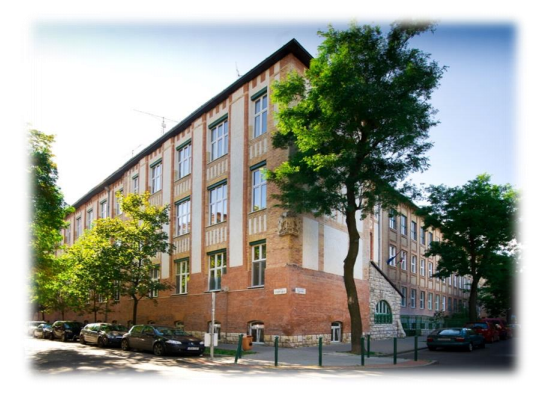 Budapest, 2022. augusztus 31.Készítette:Zákány Irma IldikóDÖK patronáló tanárA Diákönkormányzat működésének helyeBudapesti Műszaki Szakképzési Centrum Verebély László TechnikumCím: 1139 Budapest XIII. kerület, Üteg utca 13-15.Tel.:  06-1-340-8132OM: 203058A Diákönkormányzat működésének céljaAz iskolai Diákönkormányzat működésének elsődleges célja az, hogy elősegítse az iskolavezetés, a tantestület, valamint a tanulók közötti információáramlást, szoros és hatékony kapcsolatot kiépítve az iskolai élet említett szereplői között. Emellett fontos feladata a tanulók érdekeinek képviselete. További cél még az iskola működésének támogatása, az iskolai élet eseményeinek segítése. Közreműködik minden olyan iskolai esemény megszervezésében, amelyben a diákoknak aktív szerep juthat. A Diákönkormányzat tevékenysége a tanulókat érintő valamennyi kérdésre kiterjed.A Diákönkormányzat (továbbiakban: DÖK) célja az is, hogy a diákság számára az iskolai életet színesebbé, családiasabbá tegye, a tanulók jól érezzék magukat az intézményben, amely második otthonuknak is tekinthető. A DÖK több esetben maga is szervezőként jelenik meg – pl. (gólyatábor, papírgyűjtés, Valentin-nap, stb.), ezzel a tanulókat önkéntes feladatvállalásra, csapatban való együttműködésre, a közösség iránt érzett felelősség vállalására is ösztönzi, neveli.A Diákönkormányzat felépítéseAz iskolánkban működő osztályok minden évben szeptember 15-ig két tagot delegálnak a DÖK képviselőtestületébe. A tagok megválasztására a tanév elején kerül sor. Iskolánk minden tanulója választhat és választható. A képviselők a DÖK évi első ülésén maguk közül többségi szavazás útján titkárt és titkárhelyettest választanak. A választott vezetőség mandátuma az aktuális tanév időtartamára szól, illetve a következő tanév első megbeszélésén tartott tisztújító szavazásig. Emellett önkéntes alapon megválasztják a különböző területek felelőseit is (pályázatfigyelés, faliújság, iskolarádió, stb.). A Diákönkormányzat munkáját 1 fő patronáló tanár segíti, koordinálja, aki – a Diákönkormányzat megbízása alapján – eljárhat a DÖK képviseletében is. Emellett gondoskodik az információk kölcsönös közvetítéséről, segíti a Diákönkormányzat képviselőinek felkészülését az értekezletekre, fórumokra. A diákság ötleteit a DÖK patronáló tanára továbbítja az iskolavezetéshez. A patronáló tanár feladata az is, hogy a nevelőtestület tagjait tájékoztassa a Diákönkormányzat saját ügyeiben hozott döntéseiről.A DÖK vezetőségét a titkár és a titkárhelyettes alkotja.  A Diákönkormányzat munkájában résztvevő szereplők között alá-fölérendeltségi viszony áll fenn, az alábbi sorrendben: vezetőségi képviselő, patronáló tanár, titkár, titkárhelyettes, képviselők. A tanév során megszervezésre kerülő események lebonyolításáért elsősorban a patronáló tanár, a titkár és a titkárhelyettes felel (megegyezés szerint). A titkár és titkárhelyettes munkáját további vezetőségi tagok megválasztásával egészítheti ki a testület, akik a titkár és a titkárhelyettes akadályoztatása esetén elláthatják az épp aktuális feladatot. A tagokat érdemes úgy választani, hogy közöttük iskolánk minél több szakiránya képviseltesse magát.A Diákönkormányzat üléseiA Diákönkormányzat minden hónap első szerdáján értekezletet tart az aktuális kérdések megvitatása céljából. Az értekezletet a DÖK titkára hívja össze. A megbeszéléseken általában az iskolavezetőség képviselője is részt vesz. Az intézmény képviselője a 2022/23-as tanévben Daróczi József igazgató. Az üléseket megegyezés szerint a patronáló tanár vagy a titkár vezeti, esetenként az intézményvezetőség képviselőjének aktív közreműködésével. A Diákönkormányzat testülete a részletek tisztázását követően, ha szükséges, a döntéseit szavazás útján hozza meg. A szavazás eredményéről és az üléseken elhangzottakról jegyzőkönyv készül. A DÖK az iskolai dokumentumok módosítása esetén véleményezési joggal rendelkezik, ennek kapcsán született álláspontját szintén írásban kell rögzíteni. Az értekezlet dokumentumait a patronáló tanár készíti el. Indokolt esetben (meghívás esetén) a DÖK képviselője a tantestületi értekezleten is részt vehet.Ha szükséges, rendkívüli gyűlésre is sor kerülhet. Ennek összehívását az iskola vezetője, a Diákönkormányzat titkára, vagy patronáló tanára kezdeményezheti.Évente egy alkalommal iskolai diákparlament összehívására kerül sor, amelynek az összehívását a Diákönkormányzat titkára kezdeményezi a tanév ütemterve szerint meghatározott időpontban. A diákparlament kibővített létszámmal zajlik, gyűlésén bárki részt vehet a diákok közül, amelyre meghívást kap az iskola vezetősége is. A diákok az iskolai életet érintő témákban kérdéseket intézhetnek a vezetőkhöz. A DÖK munkájának áttekintése, értékelése mellett az intézmény igazgatója válaszol a feltett kérdésekre. (A közgyűlést megelőző héten a DÖK titkára összegyűjti az írásban megfogalmazott kérdéseket, és átadja az intézmény vezetőjének. Emellett a helyszínen is feltehetők a kérdések.) A diákközgyűlésről jegyzőkönyv készül. Különleges helyzetre vonatkozó szabályokKülönleges helyzet (pl. járványhelyzet) esetén a megszokott munkaformát a kívánalmaknak megfelelően át kell alakítanunk. A szabályozást az iskolai dokumentumok és az intézmény intézkedési terve részletesen tartalmazzák, a diákönkormányzat tevékenysége ezekhez igazodik.Képviselőtestületünk az eddigi gyakorlat szerint a gyűléseket egy tanteremben tartotta meg. Ezt a gyakorlatot különleges helyzetre való tekintettel az alábbi módokon tudjuk kiváltani.A Diákönkormányzat testületének összehívása speciális esetben csökkentett létszámmal személyesen, vagy digitális gyűléseken is megvalósulhat.A csökkentett létszám úgy értendő, hogy ez esetben két értekezletet tartunk: az egyiket külön a 9. és 11. évfolyamnak, a másikat pedig a 10., 12. és 14. osztályos tanulóknak. Ezeket a gyűléseket az adott helyzetben érvényes szabályozások figyelembevételével tartjuk meg.A digitális gyűlések megtartásához az intézmény által kijelölt Teams alkalmazáson belül létrehoztuk a DÖK csoportot, ahol a teljes tagság egyidőben, egyszerre lehet jelen. Itt kerül sor a digitális értekezletekre, valamint ez a felület az elsődleges színtere az információk átadásának is. A csoport tagja a képviselőkön kívül az intézményi képviselő és a patronáló tanár.A mindennapos feladatok ellátásával az értekezletek összehívása nélkül, személyes megkeresés útján is megbízhatók a tanulók. Ez csökkenti a személyes érintkezések számát, és emellett lehetőséget ad a feladatok egyenlő szétosztására is.A Diákönkormányzat tevékenységeAz iskola Diákönkormányzata:dönt saját működéséről,a rendelkezésére álló források felhasználásáról,egy tanítás nélküli munkanap programjáról,egyetértési, javaslattételi vagy véleményezési jogával élhet az iskola életét érintő valamennyi fontos kérdésben (pályázatok, versenyek, sportkör szervezése, iskolán kívüli tevékenységek, könyvtár működése, tankönyvrendelés, tanév végi jutalmazás, stb.)részt vesz a kedvezményes tankönyvellátásban, az étkezési támogatásban vagy szociális ösztöndíjban részesülő tanulóknak nyújtott támogatás mértékének megállapításában,véleményezési jogot gyakorol az intézményi dokumentumok módosításakor,véleményt nyilvánít a fegyelmi eljárások során,használhatja az iskola helyiségeit, berendezéseit, ha ezzel nem korlátozza az iskola működését,kialakítja és működteti saját tájékoztatási rendszerét a tanulóközösség felé (iskolarádió, faliújság, kivetítők stb.),öntevékeny diákcsoport, diákkör megszervezésében segíti az iskola tanulóit, és közvetíti az igényt az iskola vezetősége felé,tagokat jelölhet a kerületi Gyermek- és Ifjúsági Önkormányzatba, javaslatot tehet a pedagógusok közül a Verebély-díjra valamint a Szívvel-lélekkel díjra,aktívan részt vesz a környezet megóvására, a kulturált viselkedésre való nevelésben,valamint közvetít a tanulóközösség és az iskola vezetősége között.Ha egy tanuló sérelmezi az adott iskolai döntést, intézkedést vagy annak elmaradását, akkor először az osztályfőnökéhez és az osztálya DÖK-képviselőjéhez fordulhat. Súlyosabb esetben az igazgatóhelyetteshez, és az iskola DÖK-titkárához. Amennyiben nem érzékeli, hogy felvetésére érdemi választ kapott, akkor problémájával az intézmény igazgatóját keresheti fel.A Diákönkormányzat működésének forrásai és annak kezeléseA Diákönkormányzat önsegélyező jelleggel igyekszik megteremteni saját működési költségeit (papírgyűjtés, kupakgyűjtés, pályázatok, vásárok stb.), de örömmel fogadja a támogatásokat is. Az iskola osztályai, tanulói adományokkal is segíthetik a diákönkormányzat működését. 
A DÖK forrásainak nyilvántartását a patronáló tanár vezeti, ennek formai kritériumait ő határozza meg. A rendelkezésre álló anyagi keret precíz kezeléséért ő tartozik felelősséggel, felhasználásáról a Diákönkormányzat dönt.KapcsolattartásIntézményünk Diákönkormányzata szoros kapcsolatot tart fenn a XIII. kerületi Gyermek- és Ifjúsági Önkormányzattal (továbbiakban: GYIÖK). A Diákönkormányzat több képviselővel van jelen a kerületi GYIÖK-ben, rajtuk keresztül közvetlenül megvalósulhat a kommunikáció a két szervezet között. A GYIÖK által szervezett eseményeken a DÖK tagjai is részt vehetnek.Iskolánk több oktatási intézménnyel is testvériskolai kapcsolatot épített ki a határon innen és túl. A DÖK feladatának tekinti, hogy segítse az intézményt a testvériskolákkal történő kapcsolat fenntartásában, ápolásában. Ehhez pályázatok révén is igyekszik hozzájárulni, ezért a pályázatok figyelése is nagy jelentőséggel bír (pl. Rákóczi Szövetség pályázatai).Az új képviselők beilleszkedése és a hatékonyabb közös munka érdekében a DÖK tagsága minden tanév elején csapatépítő kiránduláson vesz részt. A jelentős létszám a patronáló tanáron túl további kísérő tanár(ok) részvételét is szükségessé teszi. A kirándulásért a patronáló tanár és a DÖK-titkár felel.A Diákönkormányzat irányából az információk megosztása digitális, illetve nem digitális formában történik az érintett szereplők (osztályok, osztályfőnökök, szaktanárok, szülők, technikai dolgozók, GYIÖK, stb.) felé. A digitális kommunikáció nem újkeletű, mivel már évek óta használjuk az ehhez szükséges kommunikációs csatornákat. A KRÉTA digitális napló, a Teams alkalmazás, az elektronikus levelezés valamint a közösségi oldalak mellett a hagyományos, személyes érintkezést nem igénylő eszközöket is előszeretettel használjuk, és használtuk már a korábbi években is: ilyen az iskolarádió, a folyosói kivetítés, plakátok kihelyezése, faliújság.Kapcsolat az intézményi dokumentumokkalA Diákönkormányzat által szervezett programok, valamint minden olyan iskolai esemény, amelynek megvalósulásában a DÖK partnerként részt vesz, iskolai rendezvénynek minősül, így azon minden esetben az iskola házirendje van érvényben annak személyi, területi és időbeli hatályának megfelelően.Jelen Szervezeti és Működési Szabályzat összhangban áll az alapvető intézményi dokumentumokkal (Házirend, Képzési Program, Munkaterv). A Diákönkormányzat Szervezeti és Működési Szabályzatát a választó tanulóközösség fogadja el, és a nevelőtestület hagyja jóvá. Budapest, 2022. augusztus 31.Zákány Irma IldikóDÖK patronáló tanár